La reina MenjaireA la reina Menjaire el que li agradava més del món era menjar i menjar. Però els menjars que li preparaven ja l’avorrien, i per això canviava de cuiner cada dos per tres. Fins que no trobi un cuiner digne del meu gust reial no tornaré a menjar, encara que em quedi prima com un fideu!Els soldats van buscar casa per casa i es van endur a tothom que trobaven amb les mans a la pasta.Un humil forner va arribar a palau i, en entrar a la cuina, es va quedar ben estupefacte en veure tants instruments estranys per cuinar.Què faig jo amb tot això? Sóc pobre i mai no he preparat res digne d’un rei.Va decidir fer el seu plat dels diumenges: una senzilla sopa d’all, una truita de verdures i, de postres, un bol d’arròs amb llet ben olorós.La reina va entrar a la cuina amb gana de set setmanes, va agafar un enorme cullerot i va provar la sopa amb uns ulls com unes taronges. Tot seguit, va devorar un enorme tros de truita i l’arròs amb llet en un tancar i obrir d’ulls.Mmmm! Mai a la vida havia tastat res tan deliciós.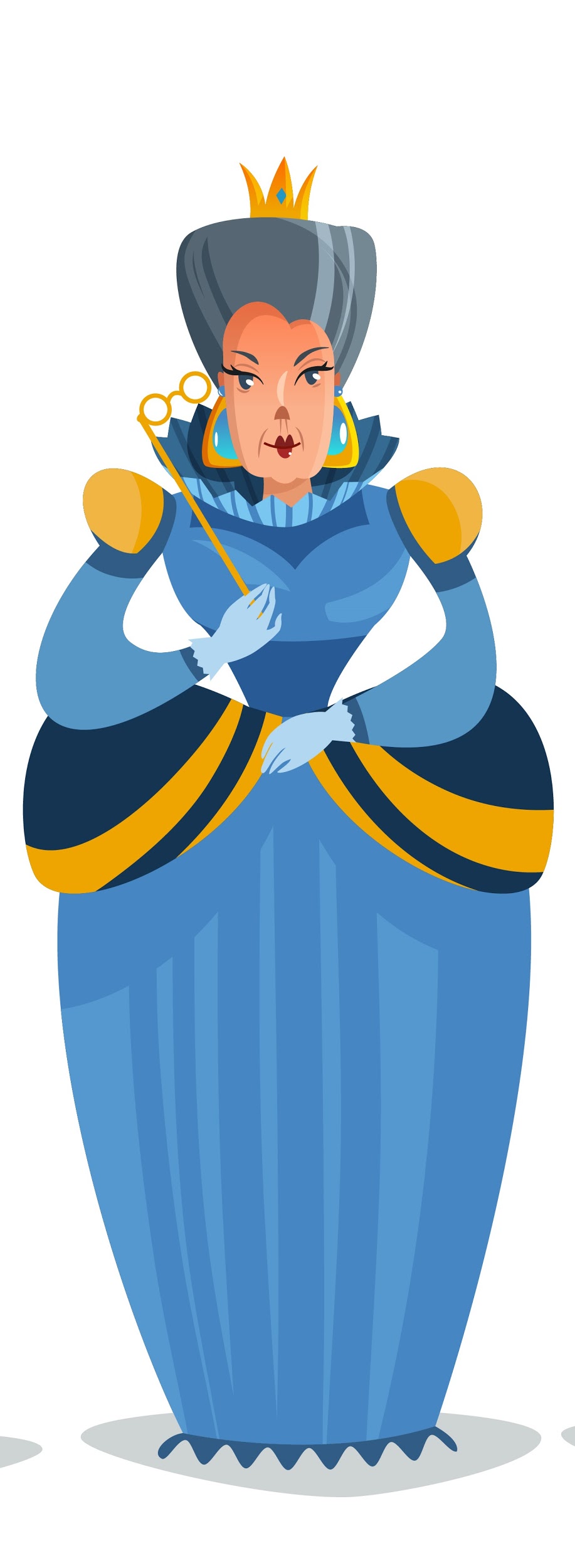 El forner va ser nomenat cuiner reial i des de llavors va preparar receptes ben senzilles que feien que la reina se’n llepés els dits.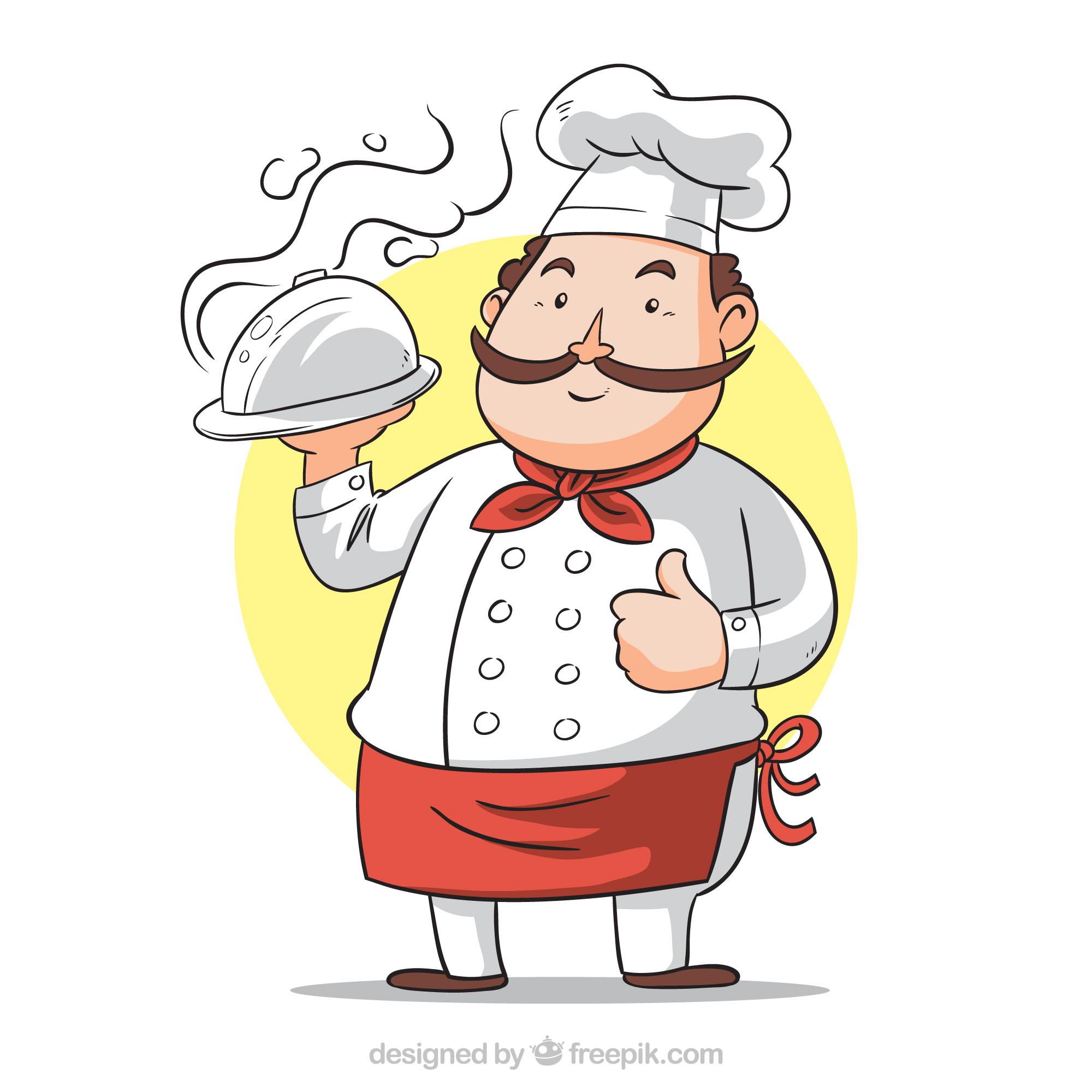 Respon les següents preguntes:Podries dir que volen dir aquestes expressions? Relaciona cada expressió amb la seva definició.Canviar cada dos per tres					era molt primaamb les mans a la pasta					fer una cosa molt sovintprima com un fideu						sorprendre algú in fragantiPer què la reina es va enfadar i va decidir que no menjaria mai més?__________________________________________________________________________________________________________________Creus que ho hagués fet? ____________________________________Qui va ser la persona que va cuinar al gust de la reina?____________________________________________________Quin menú va deleitar la reina Menjaire?1r plat:____________________________________________2n plat:____________________________________________Postres:___________________________________________